Základná škola, Ochodnica 19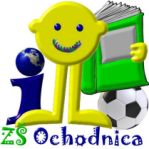 023 35  0chodnicaOchrana detí pred sociálno-patologickými javmi a opatrenia proti šíreniu legálnych 
a nelegálnych drog v školskom prostredí (zo Školského poriadku ZŠ Ochodnica – ČL. 4, Čl. 9, časť I. a II.)V škole sa zakazuje (Čl. 4, časť 1 – 8):pitie energetických nápojov (kolové a energetické nápoje sa považujú za nezdravé!)fajčiť v priestoroch školy, v areáli školy, školskom zariadení a pri činnostiach organizovaných školou, prinášať do školy alebo na činnosti organizované školou alkoholické nápoje, návykové látky (drogy), žuvací tabak a iné zdraviu škodlivé látky, požívať ich v škole alebo pri činnostiach organizovaných školou, byť pod ich vplyvom v škole alebo pri činnostiach organizovaných školou, prechovávať návykové látky v škole, školskom zariadení, areáli školy ako aj na akciách organizovaných školou a školským zariadením, prinášať a distribuovať (dávať, predávať) alkohol a iné návykové látky (drogy, žuvací tabak) ďalším osobám, v škole alebo pri činnostiach organizovaných školou. Žiak má prísne zakázané nosiť do školy (Čl. 4, časť 1 – 16):zbrane, nože, cigarety, elektronické cigarety, žuvací tabak, zápalky, zapaľovače,alkohol, omamné látky,drogy alebo iné veci, ktoré ohrozujú bezpečnosť a zdravie. Ak žiak poruší tento zákaz, triedny učiteľ alebo náhradný triedny učiteľ informuje o uvedenej skutočnosti zákonného zástupcu. Tieto predmety budú žiakovi odňaté. Porušenie tohto ustanovenia je považované za závažne previnenie proti školského poriadku. Za mimoriadne závažné previnenia voči školskému poriadku sa považuje (Čl. 6, časť 1I – 4)donášanie, prechovávanie a užívanie drog a iných návykových látok (nelegálne drogy),donášanie a prechovávanie zbraní, zápaliek, zapaľovačov,prechovávanie iných vecí, ktoré ohrozujú bezpečnosť a zdravie.Povinnosti žiakov 1. Žiak je povinný dôsledne dodržiavať školský poriadok a presne plniť povinnosti v ňom uvedené.2. Každý žiak je povinný správať sa tak, aby nepoškodzoval svoje zdravie ani zdravie spolužiakov.3. Ak žiak zistí, že v jeho blízkom okolí (v triede, v šatni, na školskom dvore, vo WC, na chodbe) niekto manipuluje s drogami, alebo vykonáva činnosť, ktorá by ohrozovala zdravie žiakov (fajčenie, šírenie a užívanie drog, šikanovanie, fyzické a psychické týranie, krádeže, ničenie školského majetku, ničenie majetku spolužiakov), bezodkladne to oznámi triednemu učiteľovi alebo riaditeľovi školy, alebo iným pedagogickým zamestnancom.Základné povinnosti triednych učiteľov, učiteľov a vychovávateliek v ŠKD 1. Triedny učiteľ (TU) je povinný monitorovať zmeny v správaní, prípadne v celkovom fyzickom a psychickom stave žiaka, byť indikátorom ohrozenia žiaka a každé takéto ohrozenie oznámiť rodičom. V prípade odôvodneného podozrenia na zanedbávanie, fyzické alebo psychické týranie, sexuálne zneužívanie, alebo v prípade účasti žiaka na šikanovaní, užívaní alebo šírení drog, oznámi to bezodkladne riaditeľke školy, ktorá okamžite požiada o spoluprácu príslušný Odbor sociálnych vecí ÚPSVaR, prípadne Policajný zbor SR. V prípade žiaka s výraznými poruchami správania spolupracuje TU s výchovnou poradkyňou, ktorá zabezpečí psychologické vyšetrenie. Na základe výsledku riaditeľka školy navrhuje diagnostický pobyt žiaka v diagnostickom centre pre deti v spolupráci s príslušným Odborom sociálnych vecí. Ak je žiak v škole intoxikovaný drogami, považuje to TU, ostatní pedagogickí zamestnanci i vedenie školy za akútne ohrozenie života dieťaťa a všetci uvedení sú povinní a oprávnení konať priamo a zabezpečiť zdravotnícke ošetrenie. Pri nedostatočnej spolupráci rodičov (zákonných zástupcov) alebo pri opakovanom priestupku súvisiaceho 
s užívaním, resp. distribúciou drog, s psychickým i fyzickým týraním, sexuálnym zneužívaním, TU nahlási tieto skutočnosti riaditeľke školy a škola to písomne nahlási prípad príslušnej CPP, Odboru sociálnych vecí ÚPSVaR a Policajnému zboru SR. Výchovné opatrenia 1.	Za závažné previnenie proti školskému poriadku (ZP) bude žiakovi udelené výchovné opatrenie alebo znížená známka zo správania podľa závažnosti a posúdenia triedneho učiteľa (príp. iných zamestnancov školy, školského podporného tímu, vedenia školy, pedagogickej rady.2.	Za mimoriadne závažné previnenie proti školskému poriadku (MPZ) bude žiakovi udelené výchovné opatrenie – pokarhanie od riaditeľky školy alebo znížená známka zo správania podľa závažnosti a posúdenia triedneho učiteľa (príp. iných zamestnancov školy), školského podporného tímu, vedenia školy, pedagogickej rady:............................................ 										  RNDr. Edita Brisudováriaditeľka školy ZPpokarhanie od triedneho učiteľabez predchádzajúcich zápisov a napomenutia od triedneho učiteľaZPMZPpokarhanie od riaditeľa školybez predchádzajúcich zápisov, napomenutia 
a pokarhania od triedneho učiteľaZPMZPznížená známka zo správania – 2. stupeň (uspokojivé)bez predchádzajúcich zápisov, napomenutia
a pokarhania od triedneho učiteľa a pokarhania od riaditeľa školyZPMZPznížená známka zo správania – 3. stupeň (menej uspokojivé)bez predchádzajúcich zápisov, napomenutia, pokarhania od triedneho učiteľa, pokarhania od riaditeľa školy a zníženej známky zo správaniaZPMZPznížená známka zo správania – 4. stupeň (neuspokojivé)bez predchádzajúcich zápisov, napomenutia, pokarhania od triedneho učiteľa, pokarhania od riaditeľa školy a zníženej známky zo správania